                                   Austin Swing Syndicate, Inc.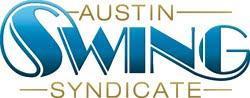 board@austinswingsyndicate.org1108 Lavaca St. STE 110-273Austin, TX 78701-217Board of Directors Meeting MinutesAugust 16, 2018Old Business:Procedure for holding the regular dance during floor maintenance. Emilise to give feedback.New Business:Carebox discussion. DebCircus of Hope. LiziLetterman Sweater. Vote on Official DesignDiscuss possible explanations/plan of action for cash amounts being different from Square.Folding chairs in ballroom. Vote on approving purchase of chairs and storage carts. $1,250 plus shipping.Meeting started at 8:10 PM.Discussion:	Circus of Hope is currently on hold.HEB possible sponsorship via performance on September 5th(?)Sound equipmentCarpet arrangement$220 Letterman sweater establishmentPossible print jacket merchandisePurchase foldable chairsSquare profit gapsKeeping tabs on flaking subwooferFour on the Floor statusNick Swing clubBoard motions:	Approval to allow Carebox to choose a month for charity development.Letterman jackets do not pass by board interest due to high expense - to be unofficially worn.	To delay purchase of foldable chairs until appropriate funding.Action:	Deb to target top-tier dancers to promote the Syndicate on date.	Emilise to update Policy and Procedure for sound equipment.	Deb to contact Al McGehee(?) for carpet positioning on occasion - app. $200 expense.Lizzi to review deviations from Square - likely complete board intervention on front desk sales if deemed necessary.	Deb to speak to Matt about the FOTF